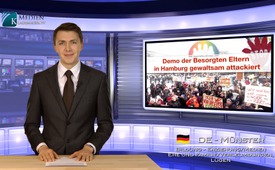 Demonstratie van bezorgde ouders in Hamburg met geweld aangevallen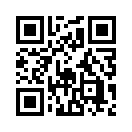 Over de excessen van de vroege seksualisering in kleuter- en basisscholen hebben we hier op Kla-TV al meermaals bericht gegeven. Deze uitzending van vandaag over de nieuwe lesmaterialen in Schleswig-Holstein is maar een klein actueel voorbeeld. In heel Europa nemen de protesten tegen deze frontale aanval op de stabiliteit van families voortdurend toe. Want de meeste mensen voelen intuïtief aan, dat alleen gezonde families ook een gezonde maatschappij vormen.Goedenavond, beste kijkers en hartelijk welkom bij ons mediacommentaar van vandaag. Over de excessen van de vroege seksualisering in kleuter- en basisscholen hebben we hier op Kla-TV al meermaals bericht gegeven. Deze uitzending van vandaag over de nieuwe lesmaterialen in Schleswig-Holstein is maar een klein actueel voorbeeld. In heel Europa nemen de protesten tegen deze frontale aanval op de stabiliteit van families voortdurend toe. Want de meeste mensen voelen intuïtief aan, dat alleen gezonde families ook een gezonde maatschappij vormen. Maar waarom is onze regering in zo’n maatschappij niet geïnteresseerd en ondersteunt ze zelfs zulke lesprogramma’s, die uiteindelijk solide families verwoesten? Waarom tonen de media dit nauwelijks, maar ondersteunen ze integendeel vaak deze misleidende politiek? Zo wordt al voorafgaand aan demonstraties en betogingen de kritiek op de vroege seksualiseringcampagne als homofoob, rechtspopulistisch en fundamentalistisch in een kwaad daglicht gesteld en zwart gemaakt.
De hiernavolgende film over de demonstratie van de burgerbeweging “Bezorgde ouders” van 24 januari in Hamburg documenteert, waartoe zo’n gemanipuleerde hetze leidt. Hij toont bovendien, welke partijen deze maatschappijverwoestende acties ondersteunen, die in 1e linie door de VN, de Europese unie en de media bespoedigd worden. Blijf samen met ons ermee bezig, steeds duidelijker antwoorden te vinden, op de vragen naar de veroorzakers en werkelijke doelen van de vroege seksualisering. Goedenavond.

Agressieve tegendemonstranten vallen demonstratie van Bezorgde Ouders aan en diskwalificeren zich nu definitief voor de Regenboog”

Onder het motto “grote verscheidenheid in plaats van eenvoud” organiseerden op zaterdag 24.01.2015 enkele lesbische- en homoseksuele verenigingen met officiële ondersteuning van de Hamburgse SPD, Links, Groen, FDP, Piraten en andere organisaties van naam, een tegendemonstratie bij de aangekondigde demonstratie van Bezorgde Ouders, die zich richtte tegen seksuele dwang op Duitse kleuterscholen en basisscholen. 
De spreker Stefan Mielchen ergerde zich blijkbaar heel erg over de Bezorgde Ouders, hij moest echter toegeven, dat ons protest toch het een en ander teweeg brengt.

“En dat volstond om het bureau voor onderwijszaken vrij onverwachts de complete vakliteratuur voor de bijscholing voor leraren uit de circulatie te nemen . Nu moeten ineens alle seksueel pedagogische leerboeken  worden gecontroleerd op hun pedagogische geschiktheid. Aan deze geschiktheid was vroeger niet de minste twijfel! Het protest van de Bezorgde Ouders, de activiteiten van de Hamburgse CDU en de manipulerende berichtgeving van de Bild Zeitung hebben ertoe geleid, dat hetgeen leraren en leraressen tot nu toe konden gebruiken voor bijscholing, nu plotseling niet meer verantwoord is.”

Ook de Antifa riep op tot de genoemde tegendemonstratie en gaf officieel bevel de Bezorgde Ouders met, letterlijk: “alle middelen te stoppen”, de bezorgde ouders reden te geven tot bezorgdheid en hen naar de hel te sturen.”

Ook op diverse lesbische en homofiele panels vond men dergelijke haatparolen en oproepen om de bezorgde ouders te stoppen en dat met obscene scheldwoorden, waarvan reet nog het meest onschuldige is, en oproepen tot haat die men eigenlijk kent van radicale fundamentalisten. 
Hoewel het initiatief Bezorgde Ouders nog 3 dagen voor de demonstratie alle partijen aanschreef, die de tegendemonstratie ondersteunden en er met videobewijzen duidelijk op wees, dat dergelijke tegendemonstraties in het verleden al zijn ontaard tot gewelddadige ongeregeldheden tegen de Bezorgde Ouders, was er niet één reactie van deze partijen. Van de kant van de Bezorgde Ouders werd gevraagd om verstandig te communiceren en de lasterpropaganda na te laten, respectievelijk zich te distantiëren van deze tegendemonstratie, wat echter niet gebeurde. De enige partij, die niet deelnam aan deze propagandabijeenkomst, die uiteindelijk uitmondde in bruut geweld tegen de Bezorgde Ouders, was de CDU, wat met lof mag worden vermeld. De woordvoerder van de integratiepolitiek van de CDU-fractie van het parlement, Nikolaus Haufler, sprak zelfs op de demonstratie van de Bezorgde Ouders. Hij had duidelijke woorden voor het verzoek en veroordeelde het agressieve gedrag van de tegendemonstranten scherp. 
”Jullie zijn voor mij de helden van de Hartman Platz bij het hoofdstation! Geen sneeuw, geen kou en geen zwart geklede, boosaardige mensen konden jullie tegenhouden.  Jullie zijn gekomen op de Rathausmarkt,  voor ons mooie stadhuis, opdat aan de andere kant wordt gehoord wat jullie te zeggen hebben. Geen pornografisch onderwijs voor onze kinderen. Ik werk in dit stadhuis. Ik ben afgevaardigde van de Hanburgse burgers. En ik zeg jullie: tenminste één persoon heeft jullie gehoord!”
Meteen aan het begin van de geplande demonstratieoptocht, van ongeveer 500 Bezorgde Ouders-demonstranten, mengden zich ongeveer 700 tegendemonstranten onder hen, om te storen met haatgezang en provocatie. De politie probeerde beide groepen van elkaar te scheiden, waardoor de Bezorgde Ouders werden verdeeld in 3 groepen. 
Want volgens officiële verklaringen van de politie, had de demonstratie voor “ Verscheidenheid in plaats van Eenvoud" zich letterlijk  "gebundeld begeven naar de plaats van de samenkomst van de Bezorgde Ouders en deze omsingeld”. De ontoereikende politiemacht was niet in staat de demonstranten van de Bezorgde Ouders te bevrijden uit deze situatie en stelden zich dus als veiligheidsring om de vreedzame demonstranten.
Tot dat tijdstip wierpen de demonstranten van de “Verscheidenheid in plaats van Eenvoud”-demonstratie niet alleen met harde sneeuwballen, maar er vlogen flessen met bevroren water, vuurwerk, sneeuwballen met verborgen glasscherven en andere harde voorwerpen op de Bezorgde Ouders.
Meerdere demonstranten werden gewond, de stemming werd gespannen en de Bezorgde Ouders hielden het anderhalf uur vol bij soms hevige sneeuwval. Op aanraden van de politie hield ook het geroep van de bezorgde ouders op en ze gedroegen zich stil en vredelievend, terwijl steeds weer voorwerpen mensen verwondden.

Toen een 15-jarig meisje echter aan het hoofd werd geraakt door een hard voorwerp en ze gewond werd weggebracht met een ziekenwagen, begon de Afrikaanse drumgroep van de Bezorgde Ouders luid te trommelen en riepen de Bezorgde Ouders luidkeels tegen de tegendemonstranten “geweld is geen oplossing” en “kinderen hebben liefde nodig en geen seks”.
Na dat anderhalf uur kwam de versterking van de politie  tussenbeide en baande een weg voor de Bezorgde Ouders uit de impasse. Daarbij werd de politie ook hard aangevallen door de tegenpartij zodat die traangas en gummiknuppels moest inzetten.

De Bezorgde Ouders trokken, onder bescherming van meerdere honderden politieagenten, over hun geplande demonstratieroute langs de Rathausplatz en vestigden luidkeels de aandacht op de gevaren van het confronteren van kleine kinderen met seksuele praktijken. Vele duizenden passanten waren getuige van het spektakel, terwijl de tegendemonstranten aan één stuk door sneeuwballen wierpen en moesten worden tegengehouden door de politie.  

Ondertussen waren de tegendemonstranten een verspreide, ongecoördineerde, maar nog steeds heel agressieve groep, die de politie veel werk bezorgde. En dat terwijl de Bezorgde Ouders, begeleidt door Afrikaanse trommelmuziek, luidkeels hun wensen bekendmaakten. 

Toen de Bezorgde Ouders het podium bereikten voor het stadhuis en de politie met grote aanwezigheid het hele plein beveiligde, begon het bonte multiculturele programma van de Bezorgde Ouders. 

Een muzikant zong een Russisch volkslied, een Afrikaanse muziekgroep speelde “Oh happy day”, men zong samen de hymne van bezorgde ouders “Wij zijn sterk in netwerk” en er werd ook samen een Flash Mob dans ingeoefend. De atmosfeer was meer dan uitgelaten en de deelnemers dansten, sprongen en zongen met volle kracht mee.  

“Bescherm onze kinderen. Doen jullie mee? Roep luid JA!” Wij zijn echt multicultureel. Dus als iemand ons typeert als fascisten, dan weet ik niet wat hij zich daarbij voorstelt…” 

Na 5 uur demonstreren escorteerde de politie de Bezorgde Ouders dan naar de metro, waar de ze onder bescherming konden vertrekken.

Luisteren we tot besluit nog eens naar de woordvoerder van het integratiebeleid van de CDU fractie, Nikolaus Haufler:
“40 jaar geleden was er in de partij van de Groenen een groep mensen die eisten: "Kinderen moeten ook seks hebben. Ze moeten vrij beslissen". Willen we dat? En vandaag staan er mensen rondom ons, die niet begrijpen dat het verkeerd is. En wij zeggen hen: "Keer om, het is verkeerd wat jullie doen!"
 Jullie zijn hier omdat jullie geloven in jullie kinderen. Jullie zijn hier, omdat jullie geloof in het hart dragen en omdat jullie weten wat een kind nodig heeft: liefde en geen seks! En wij zullen – wij zullen terugkomen! Dat zeg ik tegen iedereen die ons wil stoppen. Wij komen terug!”

Wegens de gewelddadige aanvallen van de kant van de tegendemonstranten deed CDU Hamburg twee dagen na de demonstratie aangifte :

“Afgelopen weekend hebben meerdere personen een vreedzame samenkomst op de Rathausmarkt gewelddadig verstoord en deelnemers aangevallen. Daarmee werd, volgens
 § 21 van de wet op vergadering, een strafbaar feit gepleegd. Het demonstratierecht en de vrijheid van meningsuiting zijn democratische fundamentele waarden, die voor een vreedzaam samenleven niet onderhandelbaar zijn. De senaat moet daarom alles doen om het grondrecht op vrijheid van meningsuiting te beschermen en de gewelddadige personen ter verantwoording te roepen.”

Beste tegendemonstranten, jullie hebben op 24.01.2015 voor de zoveelste keer getoond, dat jullie niet bereid zijn neutraal over zo’n thema te spreken en jullie hebben een frontale aanval uitgevoerd op de democratie. Jullie hebben waanzinnige angst getoond. Angst echter waarvoor?

Jullie hebben bezorgde burgers, ouders, kinderen en grootouders met agressief en absoluut niet accepteerbaar geweld aangevallen. Het was jullie demonstratie, het waren jullie deelnemers en het is jullie verantwoordelijkheid. Voor dit onaanvaardbare gedrag zullen jullie  moeten  instaan. Wij, van Bezorgde Ouders, veroordelen zeer scherp jullie gedrag en de ondersteuning van alle vermelde partijen en organisaties. 

Voor de regenboog, die jullie alleen beperken tot seksuele verscheidenheid, hebben jullie je -door de zoveelste keer agressieve gedrag - definitief gediskwalificeerd. De regenboog is een symbool van de vrede. De regenboog is een symbool van grote verscheidenheid van echte waarden. De regenboog is een symbool van reinheid. De regenboog behoort jullie NIET!door Anett HessBronnen:www.youtube.com/watch?v=hCGgNUo3wQDit zou u ook kunnen interesseren:#Vroeg-Seksualisering - Seksualisering - www.kla.tv/Vroeg-Seksualisering

#Gevaren-voor-kinderen - voor kinderen - www.kla.tv/Gevaren-voor-kinderenKla.TV – Het andere nieuws ... vrij – onafhankelijk – ongecensureerd ...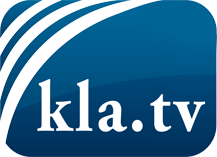 wat de media niet zouden moeten verzwijgen ...zelden gehoord van het volk, voor het volk ...nieuwsupdate elke 3 dagen vanaf 19:45 uur op www.kla.tv/nlHet is de moeite waard om het bij te houden!Gratis abonnement nieuwsbrief 2-wekelijks per E-Mail
verkrijgt u op: www.kla.tv/abo-nlKennisgeving:Tegenstemmen worden helaas steeds weer gecensureerd en onderdrukt. Zolang wij niet volgens de belangen en ideologieën van de kartelmedia journalistiek bedrijven, moeten wij er elk moment op bedacht zijn, dat er voorwendselen zullen worden gezocht om Kla.TV te blokkeren of te benadelen.Verbindt u daarom vandaag nog internetonafhankelijk met het netwerk!
Klickt u hier: www.kla.tv/vernetzung&lang=nlLicence:    Creative Commons-Licentie met naamgeving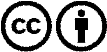 Verspreiding en herbewerking is met naamgeving gewenst! Het materiaal mag echter niet uit de context gehaald gepresenteerd worden.
Met openbaar geld (GEZ, ...) gefinancierde instituties is het gebruik hiervan zonder overleg verboden.Schendingen kunnen strafrechtelijk vervolgd worden.